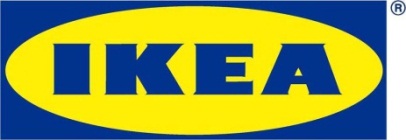 Informacja prasowa21 listopada 2018 r.Grupa Ingka ogłasza kolejny etap transformacji firmy 
Grupa Ingka przyspiesza transformację biznesową na wszystkich rynkach: zwiększa inwestycje w obecne i nowe sklepy IKEA oraz centra dystrybucji, rozwija nowe formaty w centrach miast i koncentruje się na sprzedaży online, aby lepiej odpowiadać na potrzeby klientów. Grupa planuje zwiększyć dostępność produktów i przystępność cenową we wszystkich sklepach IKEA.W wyniku tego procesu, w ciągu najbliższych dwóch lat, w miarę otwierania około 
30 nowych punktów kontaktu z klientami na całym świecie, inwestycji w sieć dystrybucji oraz digitalizację, globalnie utworzonych zostanie 11 500 nowych stanowisk. Szacuje się także, że spośród 160 tysięcy stanowisk istniejących w Grupie Ingka, 7 500 może zostać zlikwidowanych, głównie na poziomie funkcji globalnych oraz krajowych biur głównych na trzydziestu rynkach.W związku ze zmianami organizacyjnymi w Grupie w Polsce, do końca 2019 r. utworzonych zostanie około 50 nowych miejsc pracy, a według szacunków, podobna liczba miejsc pracy może zostać zlikwidowana. Na tym etapie, zmiany nie będą dotyczyć większości pracowników IKEA w sklepach i centrach dystrybucji tylko biura głównego firmy.Polska jest globalnie jednym z trzech najszybciej rozwijających się rynków IKEA. 
W ubiegłym roku osiągnęliśmy 11-procentowy wzrost sprzedaży i przekroczyliśmy 
4 miliardy złotych obrotów – powiedziała Carolina Garcia, prezes IKEA Retail w Polsce. Kilka tygodni temu otworzyliśmy też pierwszy sklep nowego formatu blisko centrum miasta, 
w warszawskim Blue City. Rozwijamy sprzedaż wielokanałową i pracujemy nad wprowadzeniem rozwiązań gospodarki obiegu zamkniętego dla naszych klientów. Jednocześnie wiemy, że aby wspierać i utrzymać wzrost w dłuższym terminie musimy zmienić się jeszcze bardziej. Chcemy odpowiadać na rosnące oczekiwania naszych klientów, rewolucję w branży handlowej oraz coraz silniejszą konkurencję – dodała Carolina Garcia.Kontynuujemy nasz wzrost i świetne wyniki. Jednocześnie rozumiemy, że krajobraz 
w branży handlowej podlega zmianom w skali i z prędkością wcześniej nie notowaną. Zachowania konsumentów ulegają gwałtownym zmianom, inwestujemy zatem i rozwijamy nasz biznes, aby zaspokajać ich potrzeby lepiej i w nowy sposób. Położymy większy nacisk na ulepszanie naszych sklepów. Zajmiemy się także odnowieniem naszej organizacji bazując na naszych wartościach, historii i kulturze firmy. W pracy kierujemy się wartościami i kulturą opartą na otwartości i szczerości. Kierując się wspomnianymi wartościami będziemy w najlepszy możliwy sposób wspierać naszych współpracowników 
w trakcie planowanych zmian – powiedział Jesper Brodin, CEO Grupy Ingka.Transformacja biznesowa obejmuje także wejście do centrów trzydziestu metropolii na świecie, aby uzupełnić ofertę tradycyjnych sklepów IKEA. Zakłada także wzmocnienie oferty cyfrowej i dystrybucyjnej. Celem jest zapewnienie klientom jak najszerszego wyboru produktów, który będzie odpowiadać ich potrzebom i stylowi życia. Tolga Öncü, Retail Manager Grupy Ingka dodaje: W ciągu kolejnych trzech lat staniemy się bardziej dostępni i wygodniejsi dla naszych klientów oferując nowe formaty sklepów, nowe lokalizacje w miastach i zapewniając lepszą ofertę cyfrową. Oznacza to, że będziemy 
w stanie wejść w interakcję z klientami wszędzie i zawsze tam, gdzie będą mieli na to ochotę oraz oferować im produkty i usługi w bardziej przystępnych cenach. Aby tego dokonać przeprowadzimy zmiany w sposobie zarządzania, pracy i organizacji. Będziemy rozwijać nowe możliwości, aby w naszej firmie nadal pracowali najbardziej utalentowani specjaliści. Będziemy blisko współpracować z naszymi pracownikami, aby wspierać ich 
w procesie zmian.Grupa Ingka zarządza 367 sklepami IKEA w 30 krajach. W ubiegłym roku sklepy IKEA odwiedziło 838 milionów osób, natomiast ponad 2,35 miliardów osób odwiedziło stronę IKEA.com. W roku finansowym 2018 Grupa Ingka globalnie odnotowała wzrost sprzedaży w wysokości 4,7%. W Polsce Grupa posiada obecnie jedenaście sklepów i zarządza pięcioma centrami handlowymi poprzez IKEA Centres Polska. Zlokalizowane w Jarostach k. Piotrkowa Trybunalskiego Centrum Dystrybucji zaopatruje 23 sklepy IKEA w Europie Środkowej i Wschodniej. Do Grupy Ingka w Polsce należy również sześć farm wiatrowych, które zapewniają jej niezależność energetyczną. W roku finansowym 2018 prawie 29 mln osób odwiedziło sklepy IKEA, a strona www.IKEA.pl odnotowała ponad 97 mln wizyt.Kontakt dla mediów:Pytania dot. zmian w IKEA w Polsce:Katarzyna Balashov, Dyrektor Komunikacji Korporacyjnej IKEA Retailkatarzyna.balashov@ikea.comPytania dot. zmian w Grupie Ingka na innych rynkach:Ingka Group Media Relations:
+46 70 993 6376, corporate.communications.gl@ikea.com